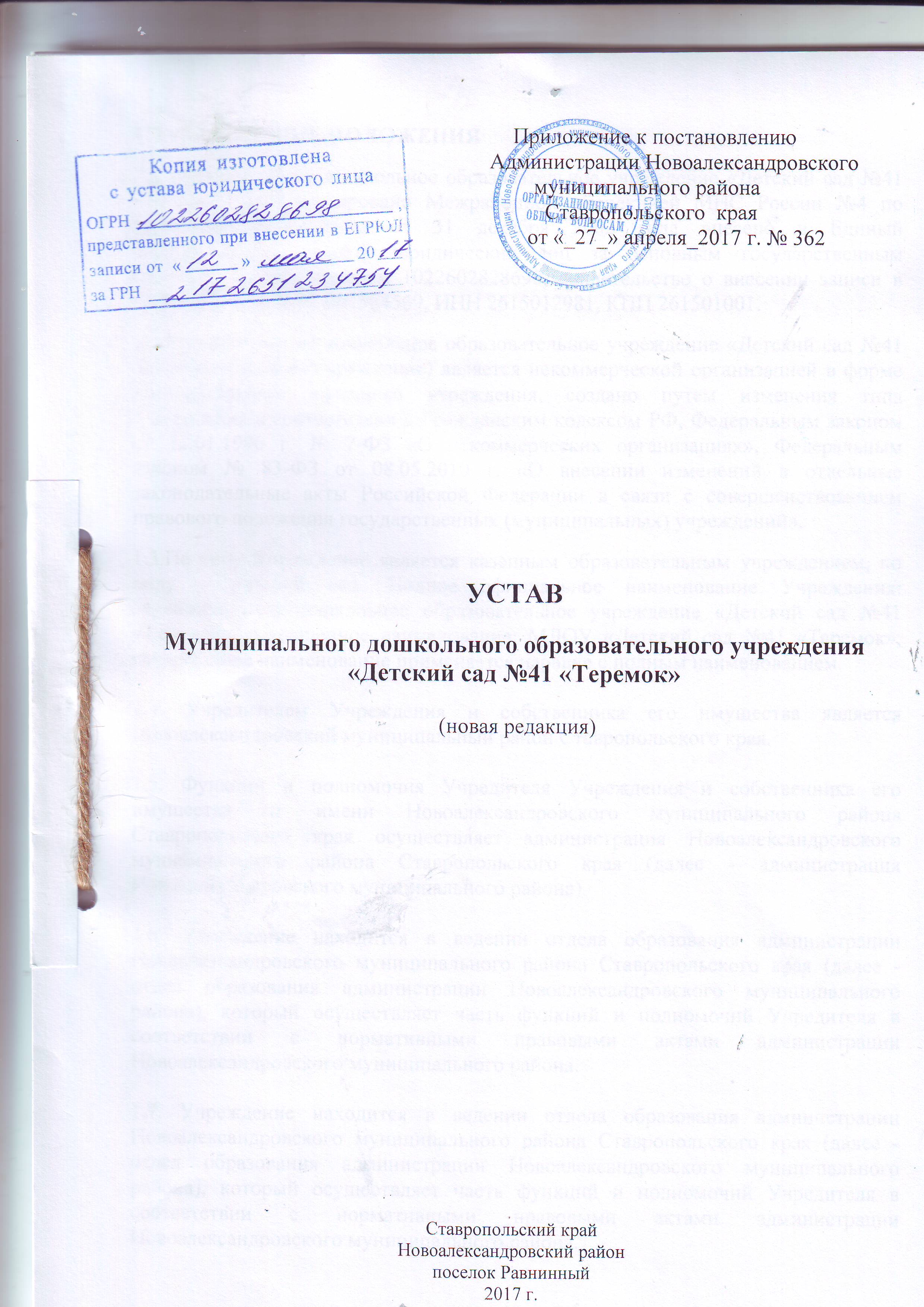 ГЛАВА 1. ОБЩИЕ ПОЛОЖЕНИЯ1.1.Муниципальное дошкольное образовательное учреждение «Детский сад №41 «Теремок» зарегистрировано Межрайонной инспекцией МНС России №4 по Ставропольскому краю от 31 декабря 2002 года внесено в Единый государственный реестр юридических лиц за основным государственным регистрационным номером 1022602828698, свидетельство о внесении записи в ЕГРЮЛ серии 26 № 001584569, ИНН 2615012981, КПП 261501001.1.2.Муниципальное дошкольное образовательное учреждение «Детский сад №41 «Теремок» (далее–Учреждение) является некоммерческой организацией в форме муниципального казенного учреждения, создано путем изменения типа Учреждения в соответствии с Гражданским кодексом РФ, Федеральным законом от 12.01.1996 г. № 7-ФЗ «О некоммерческих организациях», Федеральным законом № 83-ФЗ от 08.05.2010 г. «О внесении изменений в отдельные законодательные акты Российской Федерации в связи с совершенствованием правового положения государственных (муниципальных) учреждений». 1.3.По типу Учреждение является казенным образовательным учреждением, по виду – детский сад. Полное официальное наименование Учреждения: Муниципальное дошкольное образовательное учреждение «Детский сад №41 «Теремок», сокращенное наименование: МДОУ «Детский сад №41 «Теремок», сокращенное наименование применяется наравне с полным наименованием. 1.4. Учредителем Учреждения и собственника его имущества является Новоалександровский муниципальный район Ставропольского края.1.5. Функции и полномочия Учредителя Учреждения и собственника его имущества от имени Новоалександровского муниципального района Ставропольского края осуществляет администрация Новоалександровского муниципального района Ставропольского края (далее - администрация Новоалександровского муниципального района).1.6. Учреждение находится в ведении отдела образования администрации Новоалександровского муниципального района Ставропольского края (далее - отдел образования администрации Новоалександровского муниципального района), который осуществляет часть функций и полномочий Учредителя в соответствии с нормативными правовыми актами администрации Новоалександровского муниципального района.1.7. Учреждение находится в ведении отдела образования администрации Новоалександровского муниципального района Ставропольского края (далее - отдел образования администрации Новоалександровского муниципального района), который осуществляет часть функций и полномочий Учредителя в соответствии с нормативными правовыми актами администрации Новоалександровского муниципального района.1.8. Местонахождение Учреждения: 356017, Российская Федерация, Ставропольский край, Новоалександровский район, поселок Равнинный, улица Молодежная, 18а.Юридический и фактический адреса Учреждения совпадают: 356017, Российская Федерация, Ставропольский край, Новоалександровский район, поселок Равнинный, улица Молодежная, 18а.1.9. Учреждение филиалов и представительств не имеет.ГЛАВА 2. ДЕЯТЕЛЬНОСТЬ УЧРЕЖДЕНИЯ2.1. Предметом деятельности Учреждения является реализация конституционного права граждан Российской Федерации на получение общедоступного и бесплатного дошкольного образования, присмотр и уход за детьми, в интересах человека, семьи, общества и государства; обеспечение охраны и укрепления здоровья и создание благоприятных условий для разностороннего развития личности, в том числе возможности удовлетворения потребности воспитанников в самообразовании и получении дополнительного образования.2.2. В своей деятельности Учреждение руководствуется Федеральным законом «Об образовании в Российской Федерации» от 29 декабря . № 273-ФЗ, Порядком организации и осуществления образовательной деятельности по основным общеобразовательным программам - образовательным программам дошкольного образования, утвержденным приказом Министерства образования и науки Российской Федерации от 30 августа . № 1014, Федеральным законом от 12.01.1996 № 7-ФЗ «О некоммерческих организациях», Федеральным законом «О благотворительной деятельности и благотворительных организациях» от 11.08.1995 года №135-ФЗ, Бюджетным кодексом Российской Федерации, Гражданским кодексом Российской Федерации, Семейным кодексом Российской Федерации, Трудовым кодексом Российской Федерации и нормативными правовыми актами содержащих нормы права не противоречащих федеральному законодательству и подлежащих применению на территории Российской Федерации, Закон Ставропольского края от 30.07.2013 № 72-кз «Об образовании», Уставом Новоалександровского муниципального района Ставропольского края, решениями Совета Новоалександровского муниципального района Ставропольского края, нормативными правовыми актами администрации Новоалександровского муниципального района и настоящим уставом.2.2. Учреждение является юридическим лицом, имеет самостоятельный баланс, лицевые счета, открытые в территориальном органе Федерального казначейства или в финансовом органе администрации Новоалександровского муниципального района (финансовое управление администрации Новоалександровского муниципального района), печать со своим полным наименованием и индивидуальным номером налогоплательщика, штампы, бланки, фирменную символику, обладает обособленным имуществом. Учреждение выступает истцом и ответчиком в судах от своего имени в соответствии с законодательством Российской Федерации.2.3.Основным видами деятельности учреждения является:- предоставление общедоступного и бесплатного дошкольного образования по образовательным программам дошкольного образования, для всех категорий детей включая детей инвалидов.- присмотр и уход за воспитанниками- дополнительное образование детей и взрослых2.4. Право на образовательную деятельность и льготы, предоставляемые законодательством Российской Федерации, возникают у Учреждения со дня выдачи ей лицензии на ведение образовательной деятельности.2.5. Медицинское обслуживание воспитанников в Учреждении обеспечивает медицинская организация. Учреждение обязано предоставить безвозмездно медицинской организации помещение, соответствующее условиям и требованиям для осуществления медицинской деятельности медицинских работников.2.6. В Учреждении образовательная деятельность осуществляется на русском языке - государственном языке Российской Федерации. 2.7. Учреждение работает по программам, рекомендованным Министерством образования и науки Российской Федерации, которые реализуются с учетом возрастных и индивидуальных особенностей детей. 2.8. Учреждение функционирует в режиме сокращенного дня (10,5-часового пребывания с 7:300 до 18:00)2.9. Количество групп в Учреждении определяется в зависимости от санитарных норм и условий образовательного процесса, предельной наполняемости, принятой при расчете норматива бюджетного финансирования. Количество и соотношение возрастных групп детей в Учреждении определяется Учредителем. 2.10.  В Учреждении функционируют две разновозрастные общеразвивающей направленности и одна одновозрастная с пребыванием детей в режиме 10,5-часового дня. В Учреждение принимаются дети в возрасте от 2 месяцев (при наличии условий в Учреждении) до восьмого года жизни.Количество групп определяется в зависимости от санитарных норм, исходя из их предельной наполняемости и возраста набора детей на текущий новый учебный год.2.11. Реализация основных общеобразовательных программ дошкольного образования, а также осуществляет присмотр и уход за детьми.2.12. Содержание образовательного процесса в Учреждении определяется основной образовательной программой дошкольного образования, разрабатываемой и утверждаемой им самостоятельно. 2.13. Образовательная программа дошкольного образования разрабатывается и утверждается Учреждением в соответствии с федеральным государственным образовательным стандартом дошкольного образования и с учетом соответствующих примерных образовательных программ дошкольного образования.2.14. Образовательная программа дошкольного образования направлена на разностороннее развитие воспитанников с учетом их возрастных и индивидуальных особенностей, в том числе достижение воспитанниками уровня развития, необходимого и достаточного для успешного освоения ими образовательных программ начального общего образования, на основе индивидуального подхода к воспитанникам и специфичных для их возраста видов деятельности. 2.15. Освоение образовательной программы дошкольного образования в Учреждении не сопровождается проведением промежуточных аттестаций и итоговой аттестации воспитанников.2.16. Основным направлением в работе является развитие умственных способностей детей в процессе детских видов деятельности (игры, конструирования, изобразительной и литературно-художественной деятельности), физическое развития в процессе физкультурных мероприятия и оздоровление посредством физических занятий, лечебно-профилактических мероприятий, закаливания.2.17.Учреждение обеспечивает получение дошкольного образования, присмотр и уход за воспитанниками в возрасте от двух месяцев до прекращения образовательных отношений.2.18. Организация воспитания и обучения воспитанников в Учреждении направлены на реализацию основных задач дошкольного образования: - сохранение и укрепление физического и психического здоровья воспитанников;- обеспечение равных возможностей для полноценного развития каждого воспитанника в период дошкольного детства независимо от места жительства, пола, нации, языка, социального статуса, психофизиологических и других особенностей (в том числе ограниченных возможностей здоровья);- обеспечение преемственности целей, задач и содержания образования, реализуемых в рамках образовательных программ различных уровней;- создание благоприятных условий развития воспитанников в соответствии с их возрастными и индивидуальными особенностями и склонностями, развития способностей и творческого потенциала каждого воспитанника как субъекта отношений с самим собой, другими детьми, взрослыми и миром;- объединение обучения и воспитания в целостный образовательный процесс на основе духовно-нравственных и социокультурных ценностей и принятых в обществе правил и норм поведения в интересах человека, семьи, общества;- формирования общей культуры личности воспитанников, в том числе ценностей здорового образа жизни, развития их социальных, нравственных, эстетических, интеллектуальных, физических качеств, инициативности, самостоятельности и ответственности ребенка, формирования предпосылок учебной деятельности;- взаимодействие с семьей для обеспечения полноценного развития ребенка, с оказанием необходимой консультативной и методической помощи родителям (законным представителям).2.19. Основными целями Учреждения являются:- формирование общей культуры, развитие физических, интеллектуальных, нравственных, эстетических и личностных качеств, формирование предпосылок учебной деятельности, сохранение и укрепление здоровья детей дошкольного возраста;- охрана и укрепление физического и психического здоровья воспитанников, в том числе их эмоционального благополучия;- непрерывность образовательного процесса;- обеспечение самоопределения личности, создание условий для ее самореализации;- поддержание в воспитанниках потребности в доброжелательном внимании взрослого, общении по поводу предметов и действий с ними;- обеспечение эффективного взаимодействия всех участников образовательного процесса – детей, педагогов, родителей – в едином образовательном пространстве с целью всестороннего развития личности воспитанника.2.20. К компетенции Учреждения относятся:   - разработка и принятие правил внутреннего трудового распорядка;   - принятие локальных нормативных актов (на основании внесения изменений в законодательстве Российской Федерации, Ставропольского края и органах местного самоуправления локальные акты учреждения приводятся в соответствие);   - материально-техническое обеспечение образовательной деятельности, оборудование помещений в соответствии с государственными и местными нормами и требованиями, в том числе в соответствии с федеральными государственными образовательными стандартами;   - предоставление Учредителю и общественности ежегодного отчета о поступлении и расходовании финансовых и материальных средств, а также отчета о результатах самообследования;- установление штатного расписания;  - прием на работу работников, заключение с ними и расторжение трудовых договоров, распределение должностных обязанностей, создание условий и организация дополнительного профессионального образования работников;- разработка и утверждение образовательных программ образовательной организации;  - разработка и утверждение по согласованию с Учредителем программы развития Учреждения;- прием воспитанников в Учреждение;  - использование и совершенствование методов обучения и воспитания, образовательных технологий, электронного обучения;  - проведение самообследования, обеспечение функционирования внутренней системы оценки качества образования; - создание необходимых условий для охраны и укрепления здоровья, организации питания воспитанников и работников Учреждения;- создание условий для занятия воспитанниками физической культурой и спортом;  - содействие деятельности общественных объединений родителей (законных представителей) педагогических работников, осуществляемой в Учреждении и не запрещенной законодательством Российской Федерации;  - организация научно-методической работы, в том числе организация и проведение научных и методических конференций, семинаров;- обеспечение создания и ведения официального сайта Учреждения в сети «Интернет»;2.21. Учреждение вправе вести консультационную, просветительскую деятельность, деятельность в сфере охраны здоровья граждан и иную не противоречащую целям создания Учреждения деятельность, в том числе осуществлять организацию отдыха и оздоровления воспитанников.2.22. Учреждение обязано осуществлять свою деятельность в соответствии с законодательством об образовании, в том числе:- обеспечивать реализацию в полном объеме образовательных программ, соответствие качества подготовки воспитанников установленным требованиям, соответствие применяемых форм, средств, методов обучения и воспитания возрастным, психофизическим особенностям, склонностям, способностям, интересам и потребностям воспитанников;- создавать безопасные условия обучения, воспитания воспитанников, присмотра и ухода за воспитанниками, их содержания в соответствии с установленными нормами, обеспечивающими жизнь и здоровье воспитанников, работников Учреждения;- соблюдать права и свободы воспитанников, родителей (законных представителей) воспитанников, работников Учреждения.2.23. Учреждение несет ответственность в установленном законодательством Российской Федерации порядке за невыполнение или ненадлежащее выполнение функций, отнесенных к ее компетенции, за реализацию не в полном объеме образовательных программ в соответствии с учебным планом, а также за жизнь и здоровье воспитанников, работников Учреждения. 2.24. Учреждение вправе осуществлять приносящую доход деятельность, предусмотренную настоящим уставом. 2.25. Учреждение предоставляет платные образовательные услуги, т.е. организует образовательную деятельность по заданиям и за счет средств физических и (или) юридических лиц по договорам об образовании, заключаемым при приеме на обучение в соответствии с постановлением Правительства РФ от 15 августа 2013 года № 706 «Об утверждении Правил оказания платных образовательных услуг». 2.26. Учреждение вправе осуществлять за счет средств физических и (или) юридических лиц платные образовательные услуги, не предусмотренные бюджетной сметой, на одинаковых при оказании одних и тех же услуг условиях.Платные образовательные услуги не могут быть оказаны вместо образовательной деятельности, финансовое обеспечение которой осуществляется за счет бюджетных ассигнований федерального бюджета, бюджета Ставропольского края, бюджета Новоалександровского муниципального района. Средства, полученные Учреждением, осуществляющим образовательную деятельность, при оказании таких платных образовательных услуг, возвращаются оплатившим эти услуги лицам.2.27. Денежные средства, полученные от оказания платных образовательных услуг поступают в бюджет Новоалександровского муниципального района.2.28. В Учреждении могут реализовываться следующие платные образовательные услуги:- Услуги по предшкольной подготовке детей дошкольного возраста, не посещающих дошкольные образовательные учреждения, и по их адаптации к школьной жизни.- Услуги по реализации программ дополнительного образования различной направленности, осуществляемые за рамками основной образовательной деятельности через кружки, студии, секции.- Услуги консультационного характера с педагогами узкой специализации (дефектологами, логопедами, психологами).- Индивидуальные занятия, проводимые педагогами узкой специализации (дефектологами, логопедами, психологами).- Социальная адаптация к поступлению в дошкольное учреждение.- Услуги по организации воспитания и ухода за детьми дошкольного возраста на дому: «Гувернерская служба на базе МДОУ»; «Обучение с увлечением».- Услуги по реализации программ дополнительного образования различной направленности, осуществляемые за рамками основной образовательной деятельности: «Лекотека»; «Группа вечернего пребывания»; «Группа выходного и праздничного дня»; «Центр игровой поддержки ребенка».2.29. Учреждение размещает на своем официальном сайте в сети «Интернет» перечень платных образовательных услуг, тарифы на платные образовательные услуги и калькуляцию расчета цен услуг реализуемых Учреждением, а так же доводит до заказчика информацию, содержащую сведения о предоставлении платных образовательных услуг в месте фактического осуществления образовательной деятельности.2.30. Договор о предоставлении платных образовательных услуг между Учреждением и заказчиком заключается в простой письменной форме, составленной в соответствии с примерной формой договоров, утвержденных федеральным органом исполнительной власти, осуществляющим функции по выработке государственной политики и нормативно-правовому регулированию в сфере образования.2.31. Участниками образовательного процесса в Учреждении являются дети (воспитанники), педагогические работники Учреждения, родители (законные представители). Права и обязанности ребенка охраняются Конвенцией ООН «О правах ребенка», действующим законодательством Российской Федерации, а также, договором между Учреждением и родителями воспитанника (законными представителями).Отношения воспитанника и персонала Учреждения строятся на основе сотрудничества, уважения личности воспитанника и предоставления ему свободы развития в соответствии с индивидуальными особенностями.2.32. Каждый воспитанник имеет право на:1) предоставление условий для обучения с учетом особенностей их психофизического развития и состояния здоровья, в том числе получение социально-педагогической и психологической помощи, бесплатной психолого-медико-педагогической коррекции;2) уважение человеческого достоинства, защиту от всех форм физического и психического насилия, оскорбления личности, охрану жизни и здоровья;3) свободу совести, информации, свободное выражение собственных взглядов и убеждений;4) пользование в порядке, установленном локальными нормативными актами, лечебно-оздоровительной инфраструктурой Учреждения;5) развитие своих творческих способностей и интересов, включая участие в конкурсах, олимпиадах, выставках, смотрах, физкультурных мероприятиях, спортивных мероприятиях, и других массовых мероприятиях;6) образование в соответствии с федеральным государственным образовательным стандартом дошкольного образования и с учетом соответствующих образовательных программ дошкольного образования; 7) получение дополнительных (в том числе платных) образовательных услуг;8) получение квалификационной помощи в исправлении (поправке) имеющихся недостатков в развитии.2.33.Меры дисциплинарного взыскания не применяются к воспитанникам Учреждения.2.34. Привлечение воспитанников без их согласия и без согласия их родителей (законных представителей)к труду, не предусмотренному образовательной программой, запрещается.2.35 Принудительное привлечение воспитанников к деятельности в общественных  объединениях и участию в агитационных кампаниях и политических акциях не допускается.2.36. Учреждение оказывает помощь родителям (законным представителям) в воспитании детей, охране и укреплении их физического и психического здоровья, развитии индивидуальных способностей и необходимой коррекции нарушений их развития.2.37. Родители (законные представители) воспитанников имеют право:1) выбирать с формы получения образования и формы обучения, организации, осуществляющие образовательную деятельность;2) дать ребенку дошкольное образование в семье. Ребенок, получающий образование в семье, по решению его родителей (законных представителей) с учетом его мнения на любом этапе обучения вправе продолжить образование в Учреждении;3) знакомиться с уставом Учреждения, лицензией на осуществление образовательной деятельности, с учебно-программной документацией и другими документами, регламентирующими организацию и осуществление образовательной деятельности;4) знакомиться с содержанием образования, используемыми методами обучения и воспитания, образовательными технологиями;5) защищать права и законные интересы воспитанников;6) получать информацию обо всех видах планируемых обследований (психологических, психолого-педагогических) воспитанников, давать согласие на проведение таких обследований или участие в таких обследованиях, отказаться от их проведения или участия в них, получать информацию о результатах проведенных обследований обучающихся;7) принимать участие в управлении Учреждением, в форме, определяемой настоящим уставом.2.38. Родители (законные представители) воспитанников обязаны:1) обеспечить получение детьми дошкольного образования;2) соблюдать правила внутреннего распорядка Учреждения, требования локальных нормативных актов, которые устанавливают режим занятий воспитанников, порядок регламентации образовательных отношений между Учреждением и родителями (законными представителями) и оформления возникновения, приостановления и прекращения этих отношений;3) уважать честь и достоинство воспитанников и работников Учреждения.2.39. В целях защиты своих прав родители (законные представители) воспитанников Учреждения самостоятельно или через своих представителей вправе:- направлять в отдел образования администрации Новоалександровского муниципального района обращения о применении к работникам Учреждения нарушающим и (или) ущемляющим права воспитанника, родителей (законных представителей), дисциплинарных взысканий; - обращаться в комиссию по урегулированию споров между участниками образовательных отношений; - использовать не запрещенные законодательством Российской Федерации иные способы защиты прав и законных интересов.2.40. Иные права и обязанности родителей (законных представителей) устанавливаются договором об образовании.2.41. За неисполнение или ненадлежащее исполнение обязанностей, установленных настоящим уставом, родители (законные представители) воспитанников несут ответственность, предусмотренную законодательством Российской Федерации. 2.42.Педагогические работники пользуются следующими академическими правами и свободами:- свобода преподавания, свободное выражение своего мнения, свобода от вмешательства в профессиональную деятельность;- свобода выбора и использования педагогически обоснованных форм, средств, методов обучения и воспитания;- право на творческую инициативу, разработку и применение авторских программ и методов обучения и воспитания в пределах реализуемой образовательной программы;- право на выбор средств обучения и воспитания в соответствии с образовательной программой и в порядке, установленном законодательством об образовании;- право на осуществление научной, научно-технической, творческой, исследовательской деятельности, участие в экспериментальной и международной деятельности, разработках и во внедрении инноваций;- право на бесплатное пользование библиотекой, информационными ресурсами, а также доступ в порядке, установленном локальными нормативными актами Учреждения, к информационно-телекоммуникационным сетям, учебным и методическим материалам, материально-техническим средствам обеспечения образовательной деятельности;- право на участие в управлении Учреждением, в том числе в коллегиальных органах управления;- право на объединение в общественные профессиональные организации;- право на обращение в комиссию по урегулированию споров между участниками образовательных отношений;- право на защиту профессиональной чести и достоинства, на справедливое и объективное расследование нарушения норм профессиональной этики педагогических работников.2.43. Академические права и свободы, указанные в п. 4.4 устава, должны осуществляться с соблюдением прав и свобод других участников образовательных отношений, требований законодательства Российской Федерации, норм профессиональной этики педагогических работников, закрепленных в локальных нормативных актах Учреждения.2.44. Педагогические работники имеют следующие трудовые права и социальные гарантии:- право на сокращенную продолжительность рабочего времени;- право на дополнительное профессиональное образование по профилю педагогической деятельности не реже чем один раз в три года;- право на ежегодный основной удлиненный оплачиваемый отпуск, продолжительность которого определяется Правительством Российской Федерации;- право на длительный отпуск сроком до одного года не реже чем через каждые десять лет непрерывной педагогической работы;- право на досрочное назначение страховой пенсии по старости в порядке, установленном законодательством Российской Федерации;- иные трудовые права, меры социальной поддержки, установленные федеральными законами и законодательными актами субъектов Российской Федерации.2.45.Педагогические работники Учреждения обязаны:- осуществлять свою деятельность на высоком профессиональном уровне;- соблюдать правовые, нравственные и этические нормы, следовать требованиям профессиональной этики;- уважать честь и достоинство воспитанников и других участников образовательных отношений;- развивать у воспитанников познавательную активность, самостоятельность, инициативу, творческие способности, формировать гражданскую позицию, способность к труду и жизни в условиях современного мира, формировать у воспитанников культуру здорового и безопасного образа жизни;- применять педагогически обоснованные и обеспечивающие высокое качество образования формы, методы обучения и воспитания;- учитывать особенности психофизического развития воспитанников и состояние их здоровья, соблюдать специальные условия, необходимые для получения образования лицами с ограниченными возможностями здоровья, взаимодействовать при необходимости с медицинскими организациями;- систематически повышать свой профессиональный уровень;- проходить аттестацию на соответствие занимаемой должности в порядке, установленном законодательством об образовании;- проходить в соответствии с трудовым законодательством предварительные при поступлении на работу и периодические медицинские осмотры, а также внеочередные медицинские осмотры по направлению работодателя;- проходить в установленном законодательством Российской Федерации порядке обучение и проверку знаний и навыков в области охраны труда;- соблюдать устав Учреждения, правила внутреннего трудового распорядка.2.46. Педагогическим работникам запрещается использовать образовательную деятельность для политической агитации, принуждения воспитанников к принятию политических, религиозных или иных убеждений либо отказу от них, для разжигания социальной, расовой, национальной или религиозной розни, для агитации, пропагандирующей исключительность, превосходство либо неполноценность граждан по признаку социальной, расовой, национальной, религиозной или языковой принадлежности, их отношения к религии, в том числе посредством сообщения воспитанникам недостоверных сведений об исторических, о национальных, религиозных и культурных традициях народов, а также для побуждения воспитанников к действиям, противоречащим Конституции Российской Федерации.2.47. На педагогическую работу принимаются лица, имеющие необходимую профессионально-педагогическую квалификацию, соответствующую требованиям тарифно-квалификационной характеристики по должности и полученной специальности, подтвержденную документами государственного образца об уровне образования и (или) квалификации.2.48.  К педагогической деятельности не допускаются лица:- лишенные права заниматься педагогической деятельностью в соответствии с вступившим в законную силу приговором суда;- имеющие или имевшие судимость, подвергающиеся или подвергавшиеся уголовному преследованию (за исключением лиц, уголовное преследование в отношении которых прекращено по реабилитирующим основаниям) за преступления против жизни и здоровья, свободы, чести и достоинства личности (за исключением незаконного помещения в психиатрический стационар, клеветы и оскорбления), половой неприкосновенности и половой свободы личности, против семьи и несовершеннолетних, здоровья населения и общественной нравственности, а также против общественной безопасности;- имеющие неснятую или непогашенную судимость за умышленные тяжкие и особо тяжкие преступления;- признанные недееспособными в установленном федеральным законом порядке;- имеющие заболевания, предусмотренные перечнем, утверждаемым федеральным органом исполнительной власти, осуществляющим функции по выработке государственной политики и нормативно-правовому регулированию в области здравоохранения.2.49. К трудовой деятельности в сфере образования, воспитания, развития несовершеннолетних, организации их отдыха и оздоровления, медицинского обеспечения не допускаются лица, имеющие или имевшие судимость, подвергающиеся или подвергавшиеся уголовному преследованию (за исключением лиц, уголовное преследование в отношении которых прекращено по реабилитирующим основаниям) за преступления против жизни и здоровья, свободы, чести и достоинства личности (за исключением незаконного помещения в психиатрический стационар, клеветы и оскорбления), половой неприкосновенности и половой свободы личности, против семьи и несовершеннолетних, здоровья населения и общественнойнравственности, а также против общественной безопасности.ГЛАВА 3. УПРАВЛЕНИЕ УЧРЕЖДЕНИЕМ3.1. Единоличным исполнительным органом Учреждения является заведующий (заведующая) (далее – заведующий) к компетенции которого относится осуществление текущего руководства деятельностью Учреждения, в том числе:- заведующая учреждения назначается и освобождается приказомначальника отдела образования администрации Новоалександровского муниципального района Ставропольского края;- организация осуществления в соответствии с требованиями нормативных правовых актов образовательной и иной деятельности Учреждения; - организация обеспечения прав участников образовательного процесса в Учреждении;- организация разработки и принятие локальных нормативных актов, индивидуальных распорядительных актов;- установление штатного расписания; - утверждение тарификации по согласованию с отделом образования администрации Новоалександровского муниципального района;- прием на работу работников, заключение и расторжение с ними трудовых договоров, распределение должностных обязанностей, создание условий и организация дополнительного профессионального образования работников;- право приостановления выполнения решений коллегиальных органов управления или наложения вето на их решения, противоречащие законодательству, уставу и иным локальным нормативным актам Учреждения;- решение иных вопросов.Заведующий Учреждения:- представляет Учреждение во всех государственных, кооперативных и общественных организациях, учреждениях, действует без доверенности от имени Учреждения;- распоряжается имуществом Учреждения, закрепленного за ним на праве оперативного управления в пределах прав, предоставленных ему договором между Учреждением и Учредителем;- несет материальную ответственность за сохранность муниципального имущества;- заключает от имени Учреждения договоры, в том числе трудовые договоры и договоры об образовании с родителями (законными представителями); - следит за выполнением санитарно-гигиенических и противопожарных требований и других необходимых условий, созданных Учредителем, по охране жизни и здоровья воспитанников;- осуществляет другие полномочия в соответствии с действующим законодательством.- обязан представлять представителю нанимателя (работодателю) сведения о своих доходах, об имуществе и обязательствах имущественного характера, а также о доходах, об имуществе и обязательствах имущественного характера своих супруги (супруга) и несовершеннолетних детей, в соответствии со статьёй 8 Федерального закона от 25.12.2008г. №273-ФЗ «О противодействии коррупции».3.1.1. Запрещается занятие должности заведующего Учреждения лицами, которые не допускаются к педагогической деятельности по основаниям, установленным трудовым законодательством.3.2. Управление Учреждением осуществляется на основе сочетания принципов единоначалия и коллегиальности.3.2.1. В Учреждении сформированы коллегиальные органы управления, к которым относятся Общее собрание работников Учреждения, Педагогический Совет, Управляющий Совет, Комиссия по урегулированию споров между участниками образовательных отношений.3.2.2. Структура, порядок формирования, срок полномочий и компетенция органов управления Учреждения, порядок принятия ими решений и выступления от имени Учреждения устанавливаются локальными актами Учреждения в соответствии с законодательством Российской Федерации.3.2.3. Общее руководство Учреждением осуществляется Управляющим Советом Учреждения.	Управляющий Совет Учреждения является добровольным объединением, созданным для содействия в управлении Учреждением, привлечении внебюджетного финансирования Учреждения и оказании ей организационной, консультативной и иной помощи в пределах своей компетенции. В состав управляющего Совета входят: заведующий, представители Учредителя, родители, работники Учреждения, кооптируемые члены. Количественный состав управляющего Совета определяется локальным актом Учреждения - Положением об Управляющем совете. Учредительный совет Учреждения избирается сроком на три года.К компетенции Управляющего Совета относятся:- внесение предложений в проект устава Учреждения, в части своей компетенции;- совместное участие в разработке программы развития Учреждения;- осуществление контроля над соблюдением прав воспитанников;- рассмотрение жалоб и заявлений всех участников образовательного процесса;- содействие привлечению внебюджетных средств для обеспечения деятельности и развития Учреждения;- согласование с заведующей Учреждения, по его представлению, бюджетную заявку, смету бюджетного финансирования и смету расходования средств на материально-техническое обеспечение, и оснащение образовательного процесса, оборудование помещений, за исключением субвенций, предоставляемых из бюджета;- участие в распределении стимулирующих выплат работникам Учреждения;- содействие созданию условий для сохранения и укрепления здоровья участников образовательного процесса;- участие в разработке для представления Учредителю и общественности публичного доклада о состоянии дел в Учреждении, о реализации уставной деятельности Учреждения.Управляющий Совет (далее по тексту - Совет) избирает из своего состава председателя, который руководит работой Совета, проводит его заседания и подписывает решения. Председателем Совета может быть избран любой из членов Совета, кроме заведующего и работников Учреждения, представителя Учредителя в Совете.Совет собирается председателем Совета или по требованию члена Совета по мере надобности, но не реже одного раза в три месяца. Члены Совета выполняют свои обязанности на общественных началах.Процедура голосования за то или иное решение Совета определяется   Положением об Управляющем Совете. Деятельность Совета определяется регламентом, утверждаемым Управляющим Советом самостоятельно.На заседании Совета, с правом совещательного голоса, могут присутствовать родители, работники Учреждения, представители Учредителя.Решения Совета, принятые в пределах его полномочий, являются обязательными для родителей, администрации и всех членов трудового коллектива Учреждения. На заседаниях Совета ведутся протоколы, подписываемые председателем Совета и секретарем, которые хранятся в делах  Учреждения.3.2.4. Управление педагогической деятельностью Учреждения осуществляет Педагогический Совет. Порядок формирования, деятельность и компетенция определяются Положением о Педагогическом Совете Учреждения.Педагогический Совет Учреждения является постоянно действующим органом коллегиального управления, осуществляющим общее руководство образовательным процессом. В Педагогический Совет входят все педагогические работники, работающие в Учреждении на основании трудового договора по основному месту работы. Педагогический Совет действует бессрочно. Педагогический Совет собирается по мере необходимости, но не реже одного раза в месяц. Педагогический Совет избирает председателя, который выполняет функции по организации работы Педагогического Совета, и ведет заседания, секретаря, который выполняет функции по фиксации решений совета. Заседание совета правомочно, если на нем присутствует более половины членов Педагогического Совета.К компетенции Педагогического Совета относятся:- определение направления образовательного процесса Учреждения;- выбор и анализ программы воспитания и обучения детей, обсуждение и разработка образовательных программ;- рассмотрение и утверждение методических направлений работы с воспитанниками, а также все вопросы содержания, методов и форм образовательного процесса;- принятие решений о ведении платной образовательной деятельности по конкретным образовательным программам; - организация дополнительных услуг;- определение основных направлений развития Учреждения, повышения качества и эффективности образовательного процесса;- принятие решений о создании кружков, секций и др.,- рассмотрение вопросов повышения квалификации и переподготовки кадров- принятие решений о распределении стимулирующей части выплат в рамках положения об оплате труда Учреждения.Решения Педагогического Совета принимаются открытым голосованием простым большинством голосов, присутствующих на заседании. В случае равенства голосов решающим является голос председателя. Решение совета по отдельным вопросам может приниматься большинством 2/3 голосов его членов, присутствующих на заседании.3.2.5.Общее собрание коллектива Учреждения является постоянно действующим высшим органом коллегиального управления. В Общем собрании коллектива Учреждения участвуют все работники, работающие в Учреждении по основному месту работы, либо все работники, работающие в Учреждении на основании трудовых договоров. Общее собрание коллектива Учреждения действует бессрочно. Общее собрание коллектива Учреждения созывается по мере необходимости, но не реже двух раз в год (с указанием инициаторов созыва собрания, либо точные даты созыва собрания). Решения Общего собрания считаются правомочными, если на нем присутствуют не менее 3/4 членов трудового коллектива. Решения на общем собрании принимаются простым большинством голосов.Общее собрание коллектива Учреждения может собираться по инициативе заведующего Учреждения, либо по инициативе Педагогического Совета, иных органов, по инициативе не менее четверти членов Общего собрания).К компетенции Общего собрания коллектива Учреждения относится:- решение вопросов социальной защиты работников;- рассмотрение перспективных планов развития Учреждения;- принятие локальных актов Учреждения в пределах установленной компетенции;- избирание профкома и иных общественных органов Учреждения;- рассмотрение вопросов о заключении с администрацией Учреждения коллективного договора, правил внутреннего трудового распорядка, положений об оплате труда, о доплатах, премировании работников Учреждения, и уполномочивание профкома, на подпись от имени трудового коллектива;- принятие устава Учреждения, а так же изменений и дополнений к нему;- создание постоянных или временных комиссий по различным направлениям работы, определение их полномочий;- заслушивание отчета заведующего Учреждения о выполнении условий Коллективного договора; - рассмотрение кандидатур работников Учреждения к награждению.Общее собрание коллектива Учреждения может рассмотреть и другие вопросы жизнедеятельности Учреждения или передавать данные полномочия другим органам управления Учреждения.3.2.6. Комиссия по урегулированию споров между участниками образовательных отношений создается в целях урегулирования разногласий между участниками образовательных отношений по вопросам реализации права на образование, в том числе в случаях возникновения конфликта интересов педагогического работника, применения локальных нормативных актов.Комиссия по урегулированию споров между участниками образовательных отношений создается в Учреждении, из равного числа родителей (законных представителей) воспитанников и работников Учреждения.Решение комиссии по урегулированию споров между участниками образовательных отношений является обязательным для всех участников образовательных отношений в Учреждении  и подлежит исполнению в сроки, предусмотренные указанным решением.Решение комиссии по урегулированию споров между участниками образовательных отношений может быть обжаловано в установленном законодательством Российской Федерации порядке.Порядок создания, организации работы, принятия решений комиссией по урегулированию споров между участниками образовательных отношений и их исполнения устанавливается локальным нормативным актом, который принимается с учетом мнения Управляющего совета Учреждения, а также Профсоюзного комитета работников Учреждения и Педагогического совета Учреждения.ГЛАВА 4. ФУНКЦИИ И ПОЛНОМОЧИЯ УЧРЕДИТЕЛЯ И ОТРАСЛЕВОГО ОРГАНА4.1. Администрация Новоалександровского муниципального района в установленном порядке:1) принимает решения о создании, реорганизации, изменении типа и ликвидации Учреждения, выполняет функции и полномочия учредителя Учреждения при его создании, реорганизации, изменении типа и ликвидации;2) утверждает устав муниципального казенного учреждения и вносимые в него изменения;3) принимает решения об одобрении сделок с участием Учреждения, в совершении которых имеется заинтересованность, определяемая в соответствии с критериями, установленными статьей27 Федерального закона «О некоммерческих организациях»;4) осуществляет контроль за деятельностью Учреждения в соответствии с законодательством Российской Федерации, законодательством Ставропольского края, нормативными правовыми актами   Новоалександровского муниципального района Ставропольского края;5) согласовывает распоряжение Учреждением  движимым и недвижимым имуществом, в том числе путем его передачи в аренду или безвозмездное пользование, а также иное распоряжение имуществом, предусматривающее переход прав владения, пользования или распоряжения на данное имущество третьими лицами, с учетом предложения отраслевого органа администрации муниципального района;6) согласовывает создание и ликвидацию филиалов Учреждения, открытие и закрытие его представительств;7) в соответствии с предложением отраслевого органа администрации муниципального района и Учреждения закрепляет имущество, находящееся в муниципальной собственности Новоалександровского муниципального района Ставропольского края (далее – муниципальное имущество), за Учреждением на праве оперативного управления, а также осуществляет изъятие излишнего, неиспользуемого или используемого не по назначению муниципального имущества, закрепленного за Учреждением на праве оперативного управления или приобретенного им за счет средств, выделенных администрацией муниципального района на приобретение такого имущества;8) устанавливает и изменяет ведомственную принадлежность Учреждения соответствующему отраслевому органу администрации муниципального района;9) осуществляет иные функции и полномочия учредителя, установленные федеральными законами, нормативными правовыми актами Президента Российской Федерации и Правительства Российской Федерации, законами Ставропольского края, правовыми актами Новоалександровского муниципального района Ставропольского края.4.2. Отраслевой орган администрации муниципального района в отношении находящихся в его ведомственной принадлежности  муниципальных казенных  учреждений:1) назначает руководителя Учреждения и прекращает его полномочия;2) заключает и прекращает трудовой договор с руководителем Учреждения;3) определяет порядок составления и утверждения отчета о результатах деятельности Учреждения и об использовании закрепленного за ним имущества, находящегося в муниципальной собственности Новоалександровского муниципального района Ставропольского края, в соответствии с общими требованиями, установленными Министерством финансов Российской Федерации;4) утверждает муниципальное задание и бюджетную смету на оказание муниципальных услуг (выполнение работ) юридическим и физическим лицам в соответствии с предусмотренными уставом Учреждения основными видами его деятельности (далее – муниципальное задание);5) осуществляет финансовое обеспечение деятельности Учреждения, в том числе выполнения муниципального задания в случае его утверждения; 6) определяет на основании правового акта перечень муниципальных казенных учреждений, которым устанавливается муниципальное задание;  7) устанавливает порядок составления, утверждения и ведения бюджетных смет муниципальных казенных учреждений в соответствии с общими требованиями, установленными Министерством финансов Российской Федерации;8) вносит в администрацию муниципального района предложения о закреплении за муниципальным казенным учреждением на праве оперативного управления движимого и недвижимого имущества;9) вносит в администрацию муниципального района предложения об изъятии из оперативного управления Учреждения излишнего, неиспользуемого или используемого не по назначению движимого  и недвижимого имущества;10) осуществляет контроль за деятельностью Учреждения в соответствии с законодательством Российской Федерации, законодательством Ставропольского края, нормативными правовыми актами   Новоалександровского муниципального района Ставропольского края;11) проводит аттестацию руководителя Учреждения;12) согласовывает назначение на должность и освобождение от должности заместителей руководителя Учреждения;13) вносит в администрацию муниципального района предложения о реорганизации, ликвидации Учреждения, о создании бюджетного учреждения Новоалександровского муниципального района Ставропольского края путем изменения типа муниципального казенного  учреждения или о создании автономного учреждения Новоалександровского муниципального района Ставропольского края путем изменения типа муниципального казенного учреждения;14) заверяет учредительные документы Учреждения, карточку образцов подписей и оттиска печати Учреждения для открытия лицевого счета в территориальном органе Федерального казначейства;15) подтверждает необходимость открытия лицевого счета в заявлении  Учреждения  на открытие лицевого счета в территориальном органе Федерального казначейства. 16) несет ответственность за соблюдением достижения значений среднемесячной заработной платы отдельных категорий работников, определенных «дорожной картой» в соответствии с Указами Президента Российской Федерации от 7 мая 2012 года № 597 «О мероприятиях по реализации государственной социальной политики», от 1 июня 2012 года № 761 «О Национальной стратегии действий в интересахдетей на 2012-2017 годыГЛАВА 5. ИМУЩЕСТВО И ФИНАНСОВОЕ ОБЕСПЕЧЕНИЕ ДЕЯТЕЛЬНОСТИ УЧРЕЖДЕНИЯ5.1. Имущество Учреждения является собственностью Новоалександровского муниципального района и закреплено за Учреждением на праве оперативного управления. Учреждение не вправе отчуждать либо иным способом распоряжаться имуществом без согласия собственника имущества.5.2. Земельные участки, необходимые для выполнения Учреждением своих уставных задач, предоставляются ему на праве постоянного (бессрочного) пользования.5.3. Имущество, закрепленное за Учреждением на праве оперативного управления, а также бюджетные средства не могут быть предметом залога и обмена, продажи или внесения в качестве залога в уставные капиталы других юридических лиц. 5.4. Учреждение реализует право владения, пользования и распоряжения в отношении закрепленного за ним на праве оперативного управления имущества в порядке, установленном законодательством Российской Федерации, Ставропольского края, нормативными правовыми актами Новоалександровского муниципального района и настоящим уставом, и не отвечает этим имуществом по своим обязательствам.5.5. Учреждение вправе сдавать в аренду закрепленное за ним на праве оперативного управления имущество, с предварительного согласия администрации Новоалександровского муниципального района, с учетом мнения отдела образования администрации Новоалександровского муниципального района, в установленном действующим законодательством порядке, если это не влечет за собой ухудшения основной деятельности Учреждения, доступности и качества предоставляемых услуг, а также, если сдача в аренду имущества осуществляется: в целях обеспечения более эффективной организации основной деятельности Учреждения; в целях рационального использования такого имущества; служит достижению целей, для которых создано Учреждение.5.6. Доходы от сдачи в аренду имущества, находящегося в муниципальной собственности Новоалександровского муниципального района и переданного в оперативное управление Учреждению, после уплаты налогов и сборов, предусмотренных законодательством о налогах и сборах, отражаются в доходах бюджета Новоалександровского муниципального района и бюджетной смете Учреждения. 5.7. Учреждение не имеет право совершать сделки, возможными последствиями которых является отчуждение или обременение имущества, закрепленного за Учреждением или приобретенного за счет средств, выделенных Учреждению из бюджета Новоалександровского муниципального района, если иное не установлено законодательством Российской Федерации.5.8. При осуществлении права оперативного управления имуществом Учреждение обязано: эффективно использовать имущество; обеспечивать сохранность и использование имущества строго по целевому назначению; не допускать ухудшения технического состояния имущества с учетом объема выделенных средств; осуществлять капитальный и текущий ремонт имущества, при этом не подлежат возмещению любые производственные улучшения имущества.5.9. Контроль за использованием по назначению и сохранностью имущества, закрепленного за Учреждением на праве оперативного управления, осуществляет администрация Новоалександровского муниципального района, отдел образования администрации Новоалександровского муниципального района.5.10. Решения об одобрении сделок с участием Учреждения, в совершении которых имеется заинтересованность, принимает администрация Новоалександровского муниципального района. 5.11. Финансовое обеспечение деятельности Учреждения осуществляется за счет бюджета Новоалександровского муниципального района на основании бюджетной сметы. Расходование денежных средств производится Учреждением в порядке, установленном бюджетным законодательством Российской Федерации, нормативными правовыми актами Ставропольского края, регулирующими бюджетные правоотношения и нормативными правовыми актами Новоалександровского муниципального района.5.12. Отдел образования администрации Новоалександровского муниципального района в отношении Учреждения является главным распорядителем средств бюджета Новоалександровского муниципального района, который распределяет лимиты бюджетных обязательств, утверждает бюджетную смету, осуществляет другие бюджетные полномочия, установленные законодательством Российской Федерации, Ставропольского края и нормативными правовыми актами Новоалександровского муниципального района.5.13. Учреждение осуществляет операции с поступающими ему средствами через лицевые счета, открываемые в органе Федерального казначейства в порядке, установленном законодательством Российской Федерации.5.14. Заключение и оплата Учреждением муниципальных контрактов, иных договоров, подлежащих исполнению за счет средств бюджета Новоалександровского муниципального района производится в пределах доведенных Учреждению лимитов бюджетных обязательств.Нарушение Учреждением данных требований при заключении муниципальных контрактов, иных договоров является основанием для признания их судом недействительными для рассмотрения Учредителем вопроса о смене руководителя Учреждения.5.15. В случае уменьшения Учреждению, как получателю бюджетных средств Учредителем ранее доведенных лимитов бюджетных обязательств, приводящего к невозможности исполнения Учреждением бюджетных обязательств, вытекающих из заключенных им муниципальных контрактов, иных договоров, Учреждение должно обеспечить согласование новых условий указанных муниципальных контрактов, иных договоров о цене и (или) количестве (объеме) товаров (работ, услуг) в соответствии с законодательством Российской Федерации о размещении заказов для государственных и муниципальных нужд.5.16. Учреждение отвечает по своим обязательствам, находящимся в его распоряжении денежными средствами. При недостаточности указанных денежных средств субсидиарную ответственность по обязательствам Учреждения несет Учредитель.Учреждение не вправе предоставлять или получать кредиты и займы, приобретать ценные бумаги. Субсидии и бюджетные кредиты Учреждению не предоставляются.5.17. Бухгалтерское обслуживание финансово-хозяйственной деятельности Учреждения осуществляется на основании договора оказания услуг организации бухгалтерского учета, всех видов деятельности, бухгалтерской и статистической отчетности. Годовая, квартальная, месячная бюджетная отчетность Учреждения составляется в порядке, установленном финансовым управлением Новоалександровского муниципального района.5.18. Учреждение обеспечивает сохранность документов (управленческих, финансово-хозяйственных, по личному составу и др.) в соответствии с законодательством Российской Федерации и нормативными правовыми актами Новоалександровского муниципального района.ГЛАВА 6. РЕОРГАНИЗАЦИЯ, ИЗМЕНЕНИЯ ТИПА И ЛИКВИДАЦИЯ УЧРЕЖДЕНИЯ6.1. Реорганизация или ликвидация Учреждения может быть осуществлена в случаях и в порядке, предусмотренными законодательством Российской Федерации, Ставропольского края и нормативными правовыми актами Новоалександровского муниципального района. 6.2. Реорганизация Учреждения (в форме слияния, присоединения, разделения, выделения и преобразования) может быть осуществлена в соответствии с действующим законодательством решением администрации Новоалександровского муниципального района по предложению отдела образования администрации Новоалександровского муниципального района.6.3. Изменение типа Учреждения не является его реорганизацией. При изменении типа Учреждения в его учредительные документы вносятся соответствующие изменения.6.4. Ликвидация Учреждения может осуществляться в соответствии с Гражданским кодексом Российской Федерации:- по решению администрации Новоалександровского муниципального района Ставропольского края;- по решению суда в случае осуществления деятельности без надлежащей лицензии, либо деятельности запрещенной законом, либо деятельности, несоответствующей его уставным целям.6.5. Ликвидация Учреждения влечет его прекращение без перехода прав и обязанностей в порядке правопреемства к другим лицам.6.6. Ликвидация Учреждения производится ликвидационной комиссией, создаваемой администрацией Новоалександровского муниципального района после принятия решения о ликвидации в соответствии с законодательством Российской Федерации.6.7. При ликвидации образовательной организации ее имущество после удовлетворения требования кредиторов направляется на цели развития образования в соответствии с уставом образовательной организации.6.8. При реорганизации Учреждения все документы (управленческие, финансово-хозяйственные, по личному составу и другие) передаются организации-правопреемнику, при ликвидации Учреждения – в архивный отдел администрации Новоалександровского муниципального района. Передача и упорядочение документов осуществляются за счет средств Учреждения в соответствии с требованиями архивных учреждений.ГЛАВА 7. ЗАКЛЮЧИТЕЛЬНЫЕ ПОЛОЖЕНИЯ7.1. Изменения в устав Учреждения вносятся в порядке, установленном нормативным правовым актом администрации Новоалександровского муниципального района Ставропольского края и законодательством РФ.7.2. Изменения в Устав вступают в силу после их государственной регистрации в порядке, установленном законодательством РФ.7.3. Учреждение принимает локальные нормативные акты, содержащие нормы, регулирующие образовательные отношения, в пределах своей компетенции в соответствии с законодательством Российской Федерации в порядке, установленном ее уставом.Учреждение принимает локальные нормативные акты по основным вопросам организации и осуществления образовательной деятельности.К компетенции Учреждения относится разработка и принятие правил внутреннего трудового распорядка, иных локальных нормативных актов.7.4. При принятии локальных нормативных актов, затрагивающих права воспитанников их родителей(законных представителей)и работников Учреждения, учитывается мнение Общего собрания работников Учреждения, Педагогического Совета, Управляющего Совета, а также в порядке и в случаях, которые предусмотрены трудовым законодательством Профсоюзного комитета Учреждения.7.5. Нормы локальных нормативных актов, ухудшающие положение воспитанников их родителей (законных представителей) и работников Учреждения по сравнению с установленным законодательством об образовании, трудовым законодательством положением либо принятые с нарушением установленного порядка, не применяются и подлежат отмене Учреждением.